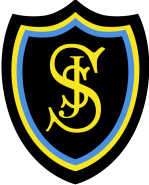 St Joseph’s Primary School Parent Council                    St Ninian’s High School Parent Council AGM Minutes 18th September 2018Attendees Parents: Andrew Mackie (Chairman), Louise McKean (Vice Chair), Ian Anderson (Treasurer), Ann Boyle (Social Convener), Katrina Adams (Uniform Rep), Caroline Gray, Jackie McHendry, Fiona Donnelly, Samantha McConnell, Stefania Kavanagh, Jillian Douglas, Danny McKendry, Councillor Annette IrelandSt Joseph’s School Representatives: Suzanne Martin (Head Teacher), Karen Wynne (Deputy Head Teacher), Clionagh Leddy (Principal Teacher), Frances Quinn, Jennifer Wright, Joanne Baker, Helena MartinApologies: Joanne Bastable, Fr Jonathan Whitworth, Christine Lau, Maureen Wright, Maureen HarcombeOpening Prayer – Andrew Mackie Minutes of previous meeting – were circulated and approved. Katrina Adams noted that labels will be taken off the uniform order to avoid GDPR issued. It was clarified that the School gates open at 2.45pm. AGM ITEMSA.	Report on work of Parent Council and its sub-committeesAndrew Mackie provided an update. Last academic year the Parent Council set out to better communicate with parents through the issuing of a Parent Council newsletter.The Social Committee has been the most active of the sub-committees and the events over the past year were listed.B.	Selection of new Parent Council Office Bearers	Mrs Martin chaired the selectionAndrew Mackie was reelected as ChairLouise McKean was reelected as Vice-ChairMaureen Harcombe was reelected as SecretaryIan Anderson was reelected as TreasurerChristine Lau resigned Vice-Treasuer. Jackie McHendry will be nominated at next meeting after accounts signed offAnn Boyle was reelected as Social ConvenerHelen Dougall was reelected as Deputy-Social ConvenerKatrina Adams was reelected as Uniform RepresentativeC.	MembershipUnder the Constitution the PC should have a list of members who subscribe to the Code of Conduct. Members are not just the Office Bearers but those parents who wish to become a member of the PC. Agreed that Code of Conduct should be circulated and at next meeting those wishing to be members sign up to Code of Conduct.D.	Approval of AccountsIan Anderson noted that Christine Lau will arrange approval of 2016/17 Accounts in time for next meeting. Jackie McHendry will audit 2017/18 accounts prepared by Ian Anderson. E.	The Chair noted that a number of sub-committees of the PC will be set over the coming school year and will be looking for volunteers for these sub-committees. Head Teacher’s Report – Suzanne MartinThe School is now fully staffed Mrs Fry went on Maternity Leave last Friday. Mrs Down will be returning in November and will teach Primary 2. Mrs Stewart will be returning later this session and will carry out non-class contact. Mr Hampsey joined the School 3 days per week. He is delivering music as part of his non-class contact and will be forming a choir in the upper school. Senior leadership team have taken on additional roles relating to raising attainment. A Maths Teacher from St Ninians will be working with children in P6 and & in relation to critical thinking.  £10,800 PEF funding been awarded.Mr Harris – St Ninians Computer Teacher will be working with P4 and 7 on coding one morning per week following the October week. Miss Quinn has reached the final stage of Scottish Women in Technology Award and was nominated by a Parent. The Award is supported by JP Morgan.Local Authority child development officer is working with Primary 1. The School has 429 children in 16 classes. Most of P7 pupils received Pope Francis award last year.  P6 pupils were enrolled in Pope Francis Award procedure a couple of weeks ago at St Joseph’s Church. Primary 4 classes have settled well. Wild Week was a huge success. Masterclasses well received and more will be conducted this School year. Mrs Martin thanked Parents who helped with the success of the Masterclasses. P1/2 base now has a new heating/cooling system. New windows in the base also along with a new exit ramp. New windows fitted in lunch and dining hall. Structural works being undertaken in P3/4 classrooms. The roof at that side of building will be refelted during the October week.  School Improvement Plan will be available on the School website from tomorrow. A parent friendly version will be issued in due course. Social Committee Report – Anne Boyle	Last year was a very successful year in terms of events and fundraising. P1 welcome night, P7 disco and Communion breakfast were paid for from funds raised by the Social Committee. There will be Halloween Movie Nights at the end of October for P2-5.A ladies night will be held on 17th November in Church Hall.There is not going to be a Christmas Fayre this year. Possibly have a Christmas Raffle.Thinking of a race night for Burns Night in Church Hall.Confirmed that 5 parents who routinely attend social committee meetings can go through PVG process and paid for from funds raised by the Social Committee.Last Social Committee was held in Overlee and around 10 parents attended. Treasurer’s Report – Ian AndersonWent through list of income and expenditure on Profit and Loss Account for last School Year. There was a discussion around Corporate Offerings and other funds that could be approached for funding. Communication Update Mrs Martin commented that the website had a lot of content that was outdated and information is very fluid so requires continued updating. Mrs Wright has spent a lot of time reviewing the website. It would be good to know what parents want to see on the website. A sub-committee of parents will be set up to help with the website. Uniform Update It was noted that there has been a substantial increase in costs of blazers from a number of suppliers. Hoping to have a recycled uniforms stall at the Parents’ Night. AOBDiscussion around Eaglesham bus. Children are not collected from the bus in the morning. Concern then younger children may stray onto main road. Councillor Ireland advised that she would contact the Council regarding a barrier on the pavement to try to prevent children walking into road. Date of Next Meeting – 13th November 2018 7pm at St Ninian’s High SchoolLouise McKean (Vice Chair)